Corona Plateau MauritiusNewsletter March 2021Welcome to the last newsletter of this 2019/21 Committee.   We have seen  some difficult times during these past two years, but are proud of our club and the way the members have rallied around and encouraged this albeit very small committee to continue and leave a thriving Plateau Club.Twenty ladies from Plateau joined twenty ladies from Central and 17 members ( we were honoured by enjoying the company of two male members) from the North for the Joint Lunch which was held at the Gymkhana Club on the 26th February.   We wish to thank our members who contributed prizes for the raffle and we are proud to announce that Rs. 9300 was made.   We have received many thanks and compliments from our guests from the North and Central branches.  It was good to see so many familiar faces and to make acquaintances with new ones in the Corona family.Meanwhile, we visited and took flowers to Sheila Jogoo, who recently had surgery on her knee.   She was looking very positive and told us that she is progressing very well and keeping at her physiotherapy and was already walking up and down stairs.   Well done, Sheila.   Keep up the good work.   We also visited Solange Gale, who sends all her best wishes to Corona Plateau ladies and thanks us for her flowers.    She is unable to attend meetings for the time being, and would welcome any ladies to visit her and keep her up to speed with all the news.   She remains very lively and loves a good chat.  She lives in Vacoas near the Winners in St. Paul, and anyone wishing to visit Solange can ask a member of the committee for her contact details.This month sees our Annual General Meeting.   Members are requested to submit their nominations for potential committee members for 2021/2022.   We do need  ladies to join the committee to ensure the good running of Plateau and make our club a joyful and happy place to attend.   Our members are very active in sending each other information, photos, thoughts of the day etc on Whatsapp, which shows that they are keen to keep in touch and communicate.Nomination forms  for committee membership will be available at the beginning of our next meetingWe have nominated two charities to which we shall give a donation this year.   They are Cite Anoushka and Paul Draper school in Rodrigues.   If any member knows of any person or charitable institution who needs help, please inform a member of the committee at the March meeting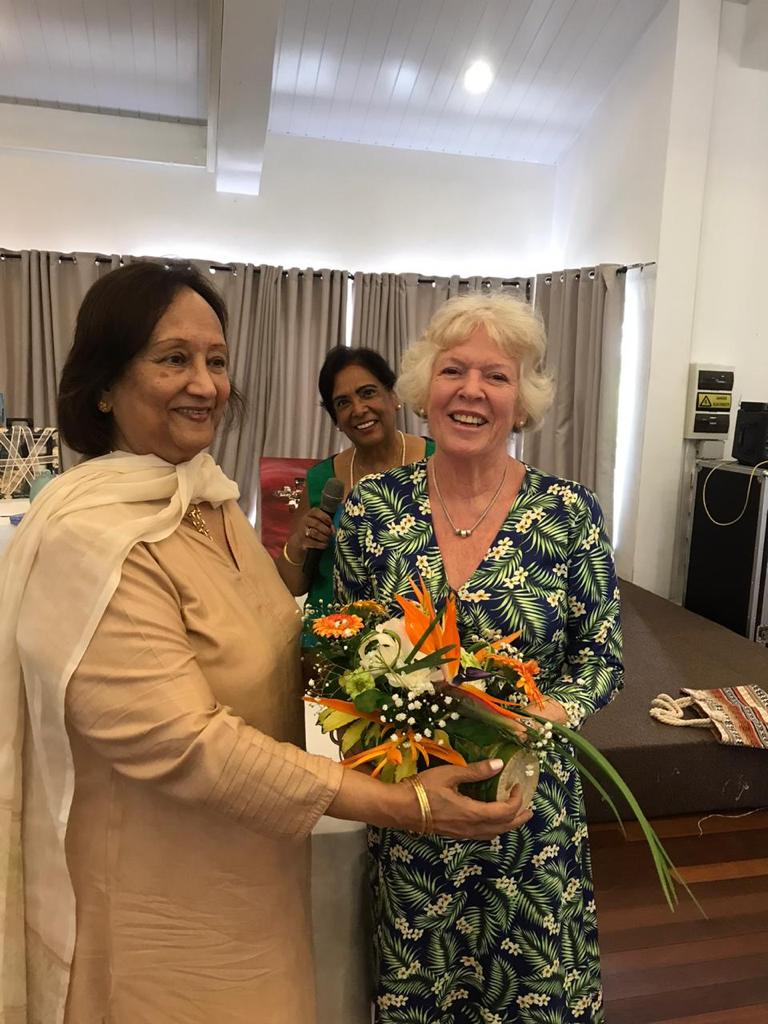 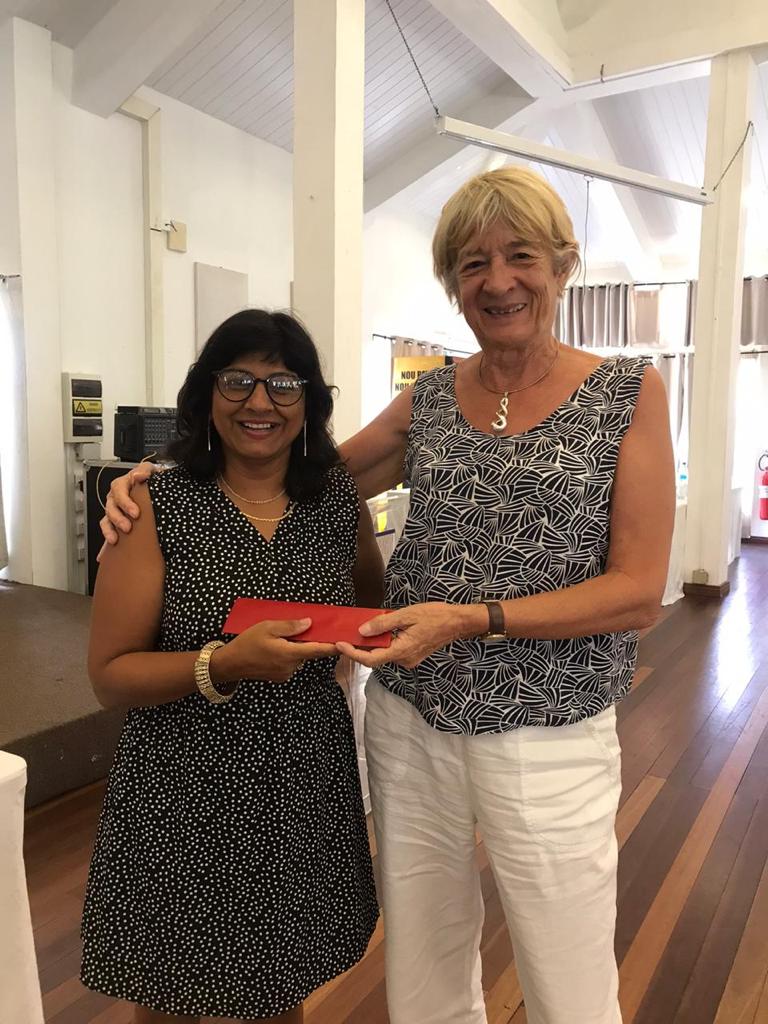 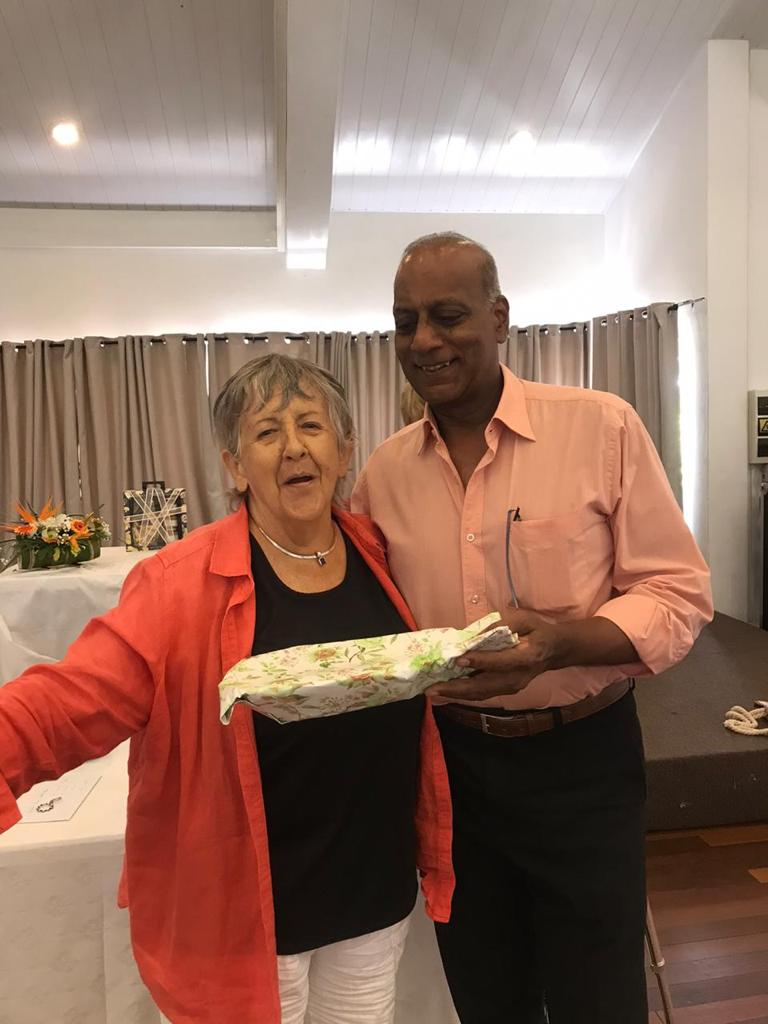 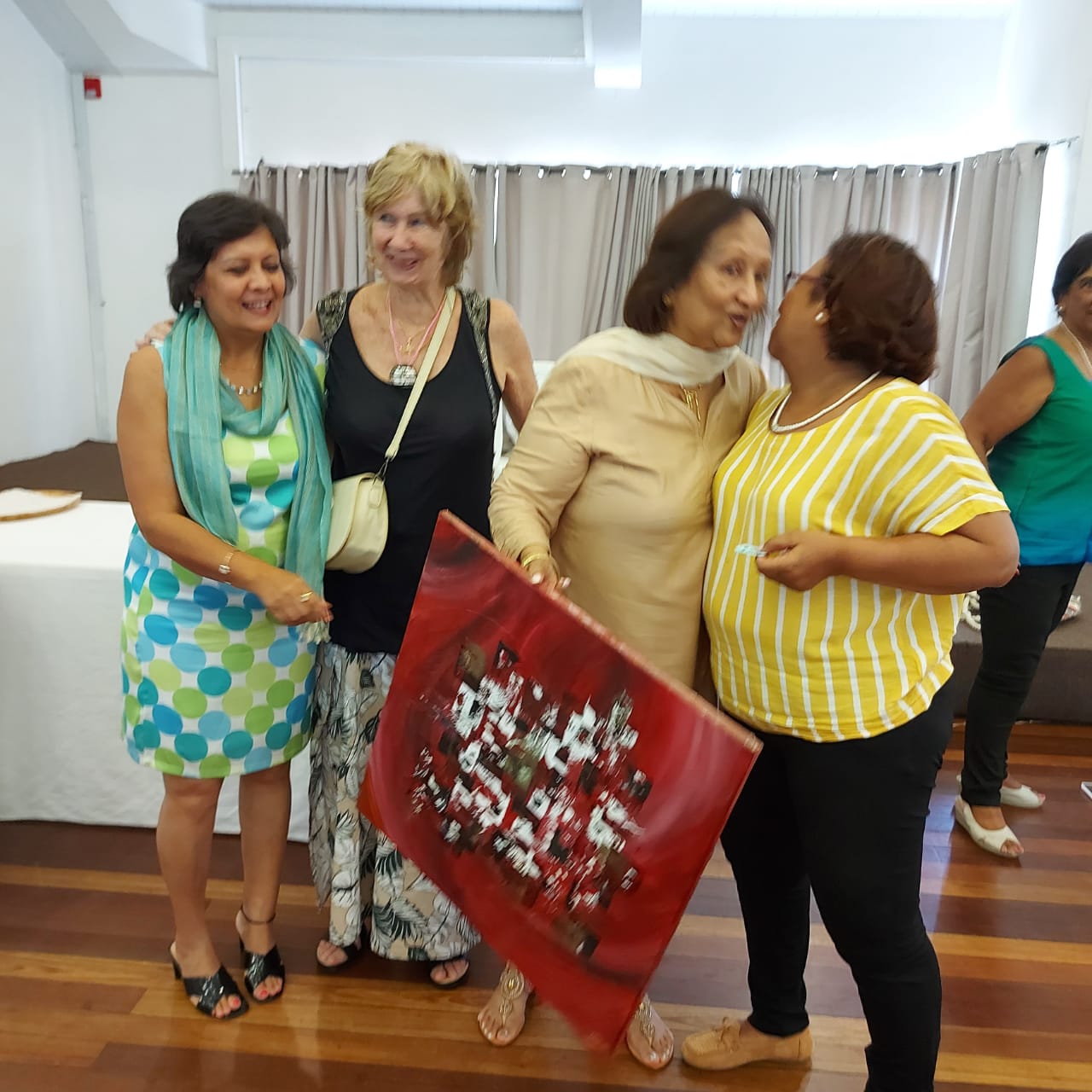 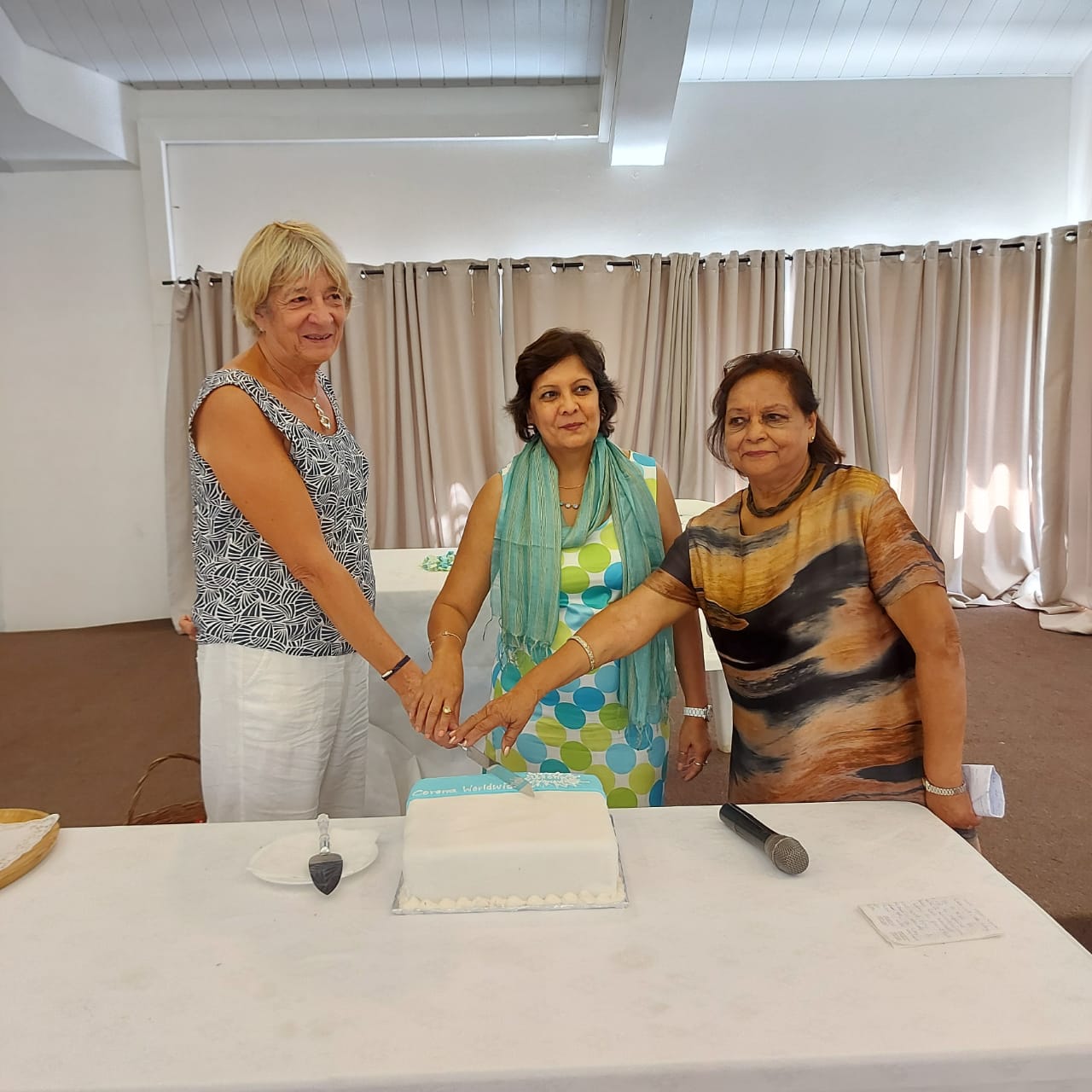 